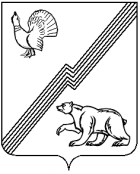 АДМИНИСТРАЦИЯ ГОРОДА ЮГОРСКАХанты-Мансийского автономного округа - ЮгрыПОСТАНОВЛЕНИЕО внесении изменения в постановлениеадминистрации города Югорскаот 28.12.2023 № 1907-п «Об утвержденииПоложения об установлении системыоплаты труда работников муниципальныхобразовательных организаций городаЮгорска, подведомственных Управлениюобразования администрации города Югорска»В соответствии со статьями 135, 144 и 145 Трудового кодекса Российской Федерации, на основании постановления Правительства Российской Федерации от 29.03.2024 № 398 «О внесении изменений                         в постановление Правительства Российской Федерации от 21 декабря 2021 г. № 2382»:1.	Внести в приложение к постановлению администрации города Югорска от 28.12.2023 № 1907-п «Об утверждении Положения                                  об установлении системы оплаты труда работников муниципальных образовательных организаций города Югорска, подведомственных Управлению образования администрации города Югорска»
(с изменениями от 09.02.2024 № 189-п, от 22.03.2024 № 446-п) изменение, заменив в графе 3 строки 6.1 таблицы 7 раздела III цифры «5000» на цифры «10000».2. Опубликовать настоящее постановление в официальном сетевом издании города Югорска и разместить на официальном сайте органов местного самоуправления города Югорска.3. Настоящее постановление вступает в силу после его официального опубликования и распространяется на правоотношения, возникшие                      с 01.03.2024.от 06.05.2024№ 743-пГлава города ЮгорскаА.Ю. Харлов